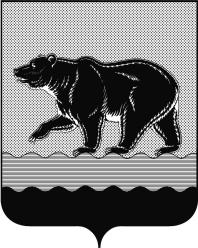 СЧЁТНАЯ ПАЛАТАГОРОДА НЕФТЕЮГАНСКА16 микрорайон, 23 дом, помещение 97, г. Нефтеюганск, 
Ханты-Мансийский автономный округ - Югра (Тюменская область), 628310  тел./факс (3463) 20-30-55, 20-30-63 E-mail: sp-ugansk@mail.ruwww.admugansk.ruЗаключение на проект изменений в муниципальную программу «Защита населения и территории от чрезвычайных ситуаций, обеспечение первичных мер пожарной безопасности в городе Нефтеюганске»Счётная палата города Нефтеюганска на основании статьи 157 Бюджетного кодекса Российской Федерации, Положения о Счётной палате города Нефтеюганска, утверждённого решением Думы города Нефтеюганска от 27.09.2011 № 115-V, рассмотрев проект изменений в муниципальную программу «Защита населения и территории от чрезвычайных ситуаций, обеспечение первичных мер пожарной безопасности в городе Нефтеюганске» (далее по тексту – проект изменений), сообщает следующее:1. При проведении экспертно-аналитического мероприятия учитывалось наличие экспертизы проекта изменений:1.1. Департамента финансов администрации города Нефтеюганска на предмет его соответствия бюджетному законодательству Российской Федерации и возможности финансового обеспечения её реализации из бюджета города Нефтеюганска.1.2. Департамента экономического развития администрации города Нефтеюганска на предмет соответствия:- муниципальной программы Порядку принятия решения о разработке муниципальных программ города Нефтеюганска, их формирования, утверждения и реализации, утверждённому постановлением администрации города Нефтеюганска от 18.04.2019 № 77-нп «О модельной муниципальной программе города Нефтеюганска, порядке принятия решения о разработке муниципальных программ города Нефтеюганска, их формирования, утверждения и реализации» (далее по тексту – Порядок от 18.04.2019 № 77-нп);- программных мероприятий целям муниципальной программы;- сроков её реализации задачам;- целевых показателей, характеризующих результаты реализации муниципальной программы, показателям экономической, бюджетной и социальной эффективности;- требованиям, установленным нормативными правовыми актами в сфере управления проектной деятельностью.2. Предоставленный проект изменений соответствует Порядку от 18.04.2019 № 77-нп.3. Проектом изменений планируется:3.1.	В паспорте муниципальной программы строку «Параметры финансового обеспечения муниципальной программы» изложить в новой редакции, предусмотрев увеличение объёма финансирования муниципальной программы на сумму 620,900 тыс. рублей за счёт средств местного бюджета.3.2.	Таблицу 2 муниципальной программы изложить в новой редакции, а именно увеличить по основному мероприятию «2.1. Мероприятия по повышению уровня пожарной безопасности муниципальных учреждений города» по соисполнителю муниципальной программы департаменту образования и молодёжной политики администрации города Нефтеюганска бюджетные ассигнования в сумме 620,900 тыс. рублей, в том числе:* МБДОУ «Детский сад № 5 «Ивушка» в сумме 38,200 тыс. рублей на оказание услуг по проведению испытания наружных пожарных лестниц и 7,500 тыс. рублей на поставку пожарных рукавов; * МАДОУ «Детский сад № 9 «Радуга» в сумме 30,800 тыс. рублей на выполнение работ по испытанию ограждений кровли; * МБДОУ «Детский сад № 17 «Сказка» в сумме 15,000 тыс. рублей на поставку огнетушителей;* МБОУ «СОШ № 1» в сумме 516,000 тыс. рублей на поставку противопожарных дверей;* МБОУ «СОШ № 9» в сумме 13,400 тыс. рублей на оказание услуг по техническому обслуживанию пожарного гидранта, внутреннего водопровода, задвижки с электроприводом. 4. Финансовые показатели, содержащиеся в проекте изменений, соответствуют расчётам, предоставленным на экспертизу.По итогам проведения финансово-экономической экспертизы, замечания и предложения отсутствуют, предлагаем направить проект изменений на утверждение. Председатель			                                      			   С.А. ГичкинаИсполнитель:начальник инспекторского отдела № 1 Счётной палаты города НефтеюганскаПортнова Людмила Николаевна Тел. 8 (3463) 20-30-54